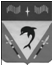   Администрация ЗАТО пос. ВИДЯЕВО   МУРМАНСКОЙ ОБЛАСТИ    ПОСТАНОВЛЕНИЕ «06» апреля 2015 года	                                                          №  170Об утверждении Примерного положения об оплате труда работников муниципальных образовательных учреждений ЗАТО Видяево, подведомственных муниципальному казенному учреждению «Отдел образования, культуры, спорта и молодежной политики администрации ЗАТО Видяево»В соответствии с Трудовым кодексом Российской Федерации, постановлением Правительства Мурманской области от 12.05.2014 № 243-ПП «Об оплате труда  работников областных бюджетных, автономных и казенных учреждений Мурманской области», постановлением Администрации ЗАТО Видяево от 11.03.2015 № 107 «Об оплате труда работников муниципальных бюджетных, автономных и казенных учреждений ЗАТО Видяево», п о с т а н о в л я ю:1. Утвердить прилагаемое Примерное положение об оплате труда работников муниципальных образовательных учреждений ЗАТО Видяево, подведомственных МКУ «Отдел образования, культуры, спорта и молодежной политики администрации ЗАТО Видяево».2. Руководителям муниципальных учреждений образования (Щербакова Т.П., Цедик Н.О., Иванов В.О., Коцегуб С.И.), в срок до 01 мая 2015 г. привести локальные нормативные правовые акты учреждений в соответствие с настоящим постановлением.3. Признать утратившими силу:3.1. Постановление администрации ЗАТО Видяево от 12.08.2013 г. № 501 «Об утверждении Примерных отраслевых положений об оплате труда работников муниципальных учреждений ЗАТО Видяево, подведомственных муниципальному казенному учреждению «Отдел образования, культуры, спорта и молодежной политики администрации ЗАТО Видяево»;3.2. Постановление администрации ЗАТО Видяево от 27.08.2013 г. № 533 «О внесении изменений и дополнений в постановление от 12 августа 2013 года № 501 «Об утверждении Примерных отраслевых положений об оплате труда работников муниципальных учреждений ЗАТО Видяево, подведомственных муниципальному казенному учреждению «Отдел образования, культуры, спорта и молодежной политики администрации ЗАТО Видяево»;3.3. Постановление администрации ЗАТО Видяево от 27.08.2013 г. № 534 «О внесении изменений и дополнений в постановление от 12 августа 2013 года № 501 «Об утверждении Примерных отраслевых положений об оплате труда работников муниципальных учреждений ЗАТО Видяево, подведомственных муниципальному казенному учреждению «Отдел образования, культуры, спорта и молодежной политики администрации ЗАТО Видяево»;3.4. Постановление администрации ЗАТО Видяево от 17.12.2013 г. № 747 «О внесении дополнений в постановление от 12 августа 2013 года № 501 «Об утверждении Примерных отраслевых положений об оплате труда работников муниципальных учреждений ЗАТО Видяево, подведомственных муниципальному казенному учреждению «Отдел образования, культуры, спорта и молодежной политики администрации ЗАТО Видяево»;3.5. Постановление администрации ЗАТО Видяево от 10.01.2014 г. № 3 «О внесении изменений в  постановление от 12.08.2013 г. № 501  «Об утверждении Примерных отраслевых положений об оплате труда работников муниципальных учреждений ЗАТО Видяево, подведомственных муниципальному казенному учреждению «Отдел образования, культуры, спорта и молодежной политики администрации ЗАТО Видяево»;3.6. Постановление администрации ЗАТО Видяево от 13.02.2014 г. № 79 «О внесении изменений в  постановление от 12.08.2013 г. № 501  «Об утверждении Примерных отраслевых положений об оплате труда работников муниципальных учреждений ЗАТО Видяево, подведомственных муниципальному казенному учреждению «Отдел образования, культуры, спорта и молодежной политики администрации ЗАТО Видяево».4.  Настоящее постановление вступает в силу с момента подписания.5. Настоящее постановление подлежит публикации в газете «Вестник Видяево» (без приложения) со ссылкой о размещении полного текста постановления на официальном сайте ЗАТО Видяево.6. Контроль исполнения настоящего постановления возлагаю на начальника МКУ «Отдел образования, культуры, спорта и молодежной политики администрации ЗАТО Видяево» Дубовую Л.Н. Глава администрации ЗАТО Видяево                                    В.А. ГрадовПриложение  к постановлению                                                                               Администрации ЗАТО Видяевоот «06» апреля 2015 г. № 170Примерное положение об оплате труда работников муниципальных образовательных учреждений ЗАТО Видяево, подведомственных муниципальному казенному учреждению «Отдел образования, культуры, спорта и молодежной политики администрации ЗАТО Видяево»Общие положения1.1. Настоящее Примерное положение об оплате труда работников муниципальных образовательных учреждений ЗАТО Видяево, подведомственных МКУ «Отдел образования, культуры, спорта и молодежной политики администрации ЗАТО Видяево», разработано в соответствии с постановлением Правительства Мурманской области от 12.05.2014 № 243-ПП «Об оплате труда  работников областных бюджетных, автономных и казенных учреждений Мурманской области», постановлением Администрации ЗАТО Видяево от 11.03.2015 № 107 «Об оплате труда работников муниципальных бюджетных, автономных и казенных учреждений ЗАТО Видяево», и включает в себя: -минимальные размеры должностных окладов для работников учреждений (за исключением осуществляющих профессиональную деятельность по общеотраслевым должностям служащих и по общеотраслевым профессиям рабочих) по соответствующим профессиональным квалификационным группам;- порядок формирования фонда оплаты труда;- перечень, порядок и условия установления повышающих коэффициентов к должностным окладам, выплат компенсационного, стимулирующего характера, доплат до уровня минимальной заработной платы, порядок оплаты труда руководителя учреждения, его заместителей;-заключительные положения.1.2. Системы оплаты труда работников учреждений, которые включают в себя размеры должностных окладов (далее - окладов), выплат компенсационного и стимулирующего характера, доплат до размера минимальной заработной платы, действующей на территории Мурманской области, устанавливаются коллективным договором, соглашениями, локальными нормативными актами в соответствии с трудовым законодательством, иными нормативными правовыми актами Российской Федерации, содержащими нормы трудового права, иными нормативными правовыми актами Мурманской области, а также настоящим Примерным положением.Системы оплаты труда работников устанавливается с учетом:а) единого тарифно-квалификационного справочника работ и профессий рабочих, единого квалификационного справочника должностей руководителей, специалистов и служащих или профессиональных стандартов;б) перечня видов выплат компенсационного характера;в) перечня видов выплат стимулирующего характера;г) рекомендаций Российской трехсторонней комиссии по регулированию социально-трудовых отношений;д) создания условий для оплаты труда работников в зависимости от результатов и качества работы, а также их заинтересованности в эффективном функционировании структурных подразделений и учреждения в целом, в повышении качества оказываемых услуг;е) достигнутого уровня оплаты труда;ж) обеспечения государственных гарантий по оплате труда;з) повышенной оплаты труда работников, занятых на тяжелых работах, работах с вредными и (или) опасными и иными особыми условиями труда, но не ниже размеров, установленных трудовым законодательством и иными нормативными правовыми актами, содержащими нормы трудового права;и) выплат за выполнение сверхурочных работ, работ в ночное время, выходные и нерабочие праздничные дни и за выполнение работ в других условиях, отклоняющихся от нормальных, но не ниже размеров, установленных трудовым законодательством и иными нормативными правовыми актами, содержащими нормы трудового права;к) фонда оплаты труда, сформированного на календарный год;л) порядка аттестации работников учреждений, устанавливаемого в соответствии с законодательством Российской Федерации;м) систем нормирования труда, определяемых руководителем учреждения с учетом мнения представительного органа работников или устанавливаемых коллективным договором на основе типовых норм труда для однородных работ (межотраслевых, отраслевых и иных норм труда, включая нормы времени, нормы выработки, нормативы численности, типовые (рекомендуемые) штатные нормативы, нормы обслуживания и другие нормы, утверждаемые в порядке, установленном законодательством Российской Федерации).Пересмотр норм труда допускается в порядке, установленном трудовым законодательством, по мере совершенствования или внедрения новой техники, технологии и проведения организационных либо иных мероприятий, обеспечивающих рост эффективности труда.О введении новых норм труда работники должны быть извещены не позднее чем за два месяца.1.3.	Заработная плата работников (включающая все предусмотренные системой оплаты труда виды выплат, применяемые у соответствующего работодателя, независимо от источников этих выплат), отработавших установленную законодательством Российской Федерации месячную норму рабочего времени, исполнивших свои трудовые обязанности (нормы труда), не может быть ниже размера минимальной заработной платы, установленного трехсторонним соглашением о минимальной заработной плате в Мурманской области.Порядок формирования фонда оплаты труда работников учреждения2.1.	Фонд оплаты труда работников бюджетных учреждений формируется на календарный год раздельно, исходя из размеров субсидий доведенных учреждениям на финансовое обеспечение выполнения ими муниципального задания, субсидий на иные цели в части выплат социального характера, направляемых на оплату труда и средств от иной приносящей доход деятельности.При формировании фонда оплаты труда работников учреждения доля средств на выплаты стимулирующего характера предусматривается в объеме не менее 30 процентов средств на оплату труда.При формировании объема средств бюджета ЗАТО Видяево на оплату труда работников учреждения предусматриваются средства для выплаты районного коэффициента и процентных надбавок за работу в районах Крайнего Севера и приравненных к ним местностях, определенных законодательством Российской Федерации и Мурманской области.2.2.	Фонд оплаты труда работников учреждения (далее - ФОТ) включает в себя базовую, специальную, стимулирующую части и выплаты компенсационного характера.ФОТ=(ФОТб+ФОТс)+ФОТк+ФОТст, где:ФОТ-фонд оплаты труда работников учреждения.ФОТб - базовая часть ФОТ. Обеспечивает гарантированную заработную плату работников учреждения.Специальная часть ФОТ (далее - ФОТс) формируется для обеспечения выплаты повышающих коэффициентов к должностным окладам работников учреждений, учитывающих:- специфику работы в учреждении и особенности труда работников учреждений;-квалификационную категорию.Компенсационная часть ФОТ (далее – ФОТк) обеспечивает выплаты компенсационного характера.Штатное расписание учреждения формируется руководителем учреждения в пределах базовой, специальной частей ФОТ и выплат компенсационного характера.Стимулирующая часть ФОТ (далее - ФОТст) обеспечивает выплаты стимулирующего характера при наличии критериев и показателей эффективности деятельности учреждения в зависимости от результатов и качества работы. Размеры доплат и надбавок стимулирующего характера определяются руководителем учреждения в пределах средств, направляемых на оплату труда, самостоятельно и закрепляются в коллективном договоре, локальном акте учреждения.Выплаты компенсационного характера устанавливаются за труд в особых условиях, в том числе в местностях с особыми климатическими условиями, и за труд в условиях, отклоняющихся от нормальных.В объемах средств местного бюджета отдельно предусматриваются расходы, связанные с обеспечением мер социальной поддержки работникам образовательных учреждений.2.3.	Формирование фонда оплаты труда образовательных учреждений за счет средств местного бюджета осуществляется в соответствии с методикой расчета муниципального норматива финансового обеспечения муниципальных образовательных организаций, утвержденных Администрацией ЗАТО Видяево.При формировании фондов оплаты труда работников образовательных учреждений (за исключением учителей учреждений общего образования) устанавливается следующее соотношение частей ФОТ:ФОТб + ФОТс+ФОТк не более 70 % ФОТ;ФОТст не менее 30 % ФОТ.При формировании фондов оплаты труда учителей общеобразовательных учреждений устанавливается следующее соотношение частей ФОТ:ФОТб + ФОТс не более 60 % ФОТ;ФОТст не менее 40 % ФОТ.2.4.	При формировании фонда оплаты труда работников учреждения устанавливается предельная доля оплаты труда административно - управленческого и вспомогательного персонала в фонде оплаты труда учреждения не более 40%.Порядок и основные условия оплаты труда работников учрежденияПорядок и основные условия оплаты труда3.1.1.	Заработная плата работника учреждения состоит из должностного оклада, образуемого путем умножения абсолютного значения оклада по уровню соответствующей профессиональной квалификационной группы на повышающие коэффициенты, выплат компенсационного и стимулирующего характера, доплат до размера минимальной заработной платы, действующей на территории Мурманской области.3.1.2.	Условия оплаты труда, включая размер должностного оклада работника, повышающие коэффициенты, компенсационные и стимулирующие выплаты, являются обязательными для включения в трудовой договор.3.1.3.	Размеры должностных окладов по должностям служащих устанавливаются руководителем на основе отнесения их к соответствующим профессиональным квалификационным группам, утвержденным приказами Министерства здравоохранения и социального развития Российской Федерации, в соответствии с требованиями к профессиональной подготовке и уровню квалификации, которые необходимы для осуществления соответствующей профессиональной деятельности с учетом сложности и объема выполняемой работы.3.1.4.	Для работников учреждений (за исключением осуществляющих профессиональную деятельность по общеотраслевым должностям служащих и по общеотраслевым профессиям рабочих)  размеры окладов устанавливаются на основе минимальных по соответствующим профессиональным квалификационным группам согласно приложения № 1 к настоящему Примерному положению.Размеры должностных окладов работников учреждений, осуществляющих профессиональную деятельность по общеотраслевым должностям служащих и по общеотраслевым профессиям рабочих, устанавливаются руководителем учреждения на основе минимальных должностных окладов (окладов), утвержденных для работников подведомственных учреждений Постановлением Администрации ЗАТО Видяево, осуществляющей функции и полномочия их учредителя, требований к профессиональной подготовке и уровню квалификации, необходимых для осуществления соответствующей профессиональной деятельности, а также с учетом сложности и объема выполняемой работы.3.1.5. Положением по оплате труда работников учреждения устанавливается размер должностного оклада работнику не ниже установленных минимальных размеров должностных окладов.При одинаковых показателях квалификации (квалификационная категория, уровень образования, стаж работы) по должностям работников, входящих в один и тот же квалификационный уровень профессиональной квалификационной группы, установление диапазона должностных окладов не допускается.Перечень, порядок и условия установления повышающих коэффициентов к должностным окладамПедагогическим и другим работникам учреждения могут быть установлены повышающие коэффициенты к должностным окладам по уровням профессиональных квалификационных групп.         Работникам учреждения устанавливаются повышающие коэффициенты к окладу по занимаемой должности, образующие новые должностные оклады:а)за специфику отдельных учреждений и особенности труда работников учреждений устанавливаются следующие коэффициенты, а именно:-специалистам, осуществляющим образовательную деятельность по адаптированным основным общеобразовательным программам (классах, группах) - на 20 процентов; в группах компенсирующей направленности дошкольных образовательных учреждений – на 20 процентов; в логопедических пунктах – на 20 процентов;-педагогическим работникам классов профильного обучения, школ и классов с углубленным изучением отдельных предметов, ресурсных центров областных экспериментальных площадок – на 15 процентов;-	за работу в сельских населенных пунктах и поселках городского типа специалистам, указанным в статье 1 Закона Мурманской области от 27.12.2004 № 561-01-ЗМО «О мерах социальной поддержки отдельных категорий граждан, работающих в сельских населенных пунктах или поселках городского типа» в размере 25 процентов к должностному окладу (окладу).б)педагогическим работникам за квалификационную категорию устанавливаются следующие коэффициенты:- первую квалификационную категорию - 10 процентов;- высшую квалификационную категорию - 15 процентов.Повышающие коэффициенты к окладу по занимаемой должности образуют новые должностные оклады, применяемые при исчислении заработной платы с учетом объема учебной нагрузки (педагогической работы).Норма часов педагогической работы за ставку заработной платы устанавливается в соответствии с приказом Министерства образования и науки Российской Федерации от 24.12.2010 № 2075 «О продолжительности рабочего времени (норме часов педагогической работы за ставку заработной платы) педагогических работников».3.2.2. Руководитель учреждения самостоятельно устанавливает конкретный перечень должностей работников и размеры повышающих коэффициентов с учетом обеспеченности указанных выплат финансовыми средствами. 3.2.3.	В случаях, когда работнику полагается повышение оклада по двум и более основаниям (в процентах или в абсолютных величинах), абсолютный размер каждого повышения, установленного в процентах, исчисляется от оклада без учета повышения по другим основаниям. При этом первоначально оклады повышаются на размер их повышения в процентах, а затем на размеры повышений в абсолютных величинах.3.2.4.	Учреждение в пределах имеющихся у него средств на оплату труда работников самостоятельно определяет размеры доплат, надбавок, премий и других мер материального стимулирования без ограничения их максимальными размерами.Размеры окладов по должностям, которые не определены настоящим Примерным положением, устанавливаются руководителем учреждения самостоятельно на основе отнесения их к профессиональным квалификационным группам и закрепляются в локальном нормативном акте учреждения.3.3.	Перечень, порядок и условия установления выплат   компенсационного характера3.3.1.	В учреждениях устанавливается следующий перечень видов выплат компенсационного характера:1) Выплаты работникам за труд в особых условиях:- на работах с вредными и (или) опасными условиями труда;- в местностях с особыми климатическими условиями.2) Выплаты работникам за труд в условиях, отклоняющихся от нормальных:- выполнение работ различной квалификации;-совмещение профессий (должностей), расширение зон обслуживания, увеличение объема работы или исполнение обязанностей временно отсутствующего работника без освобождения от работы, определенной трудовым договором;- сверхурочная работа;- работа в ночное время;- работа в выходные и нерабочие праздничные дни;- дежурство при круглосуточной работе учреждения;- многосменный режим работы.3) Выплаты работникам за выполнение работ в других условиях, отклоняющихся от нормальных, за работу со сведениями, составляющими государственную тайну, с их засекречиванием и рассекречиванием, а также за работу с шифрами.3.3.2.	Выплаты компенсационного характера устанавливаются к должностным окладам (окладам) по соответствующим профессиональным квалификационным группам, установленным для работников подведомственных учреждений Администрацией ЗАТО Видяево, осуществляющей функции и полномочия их учредителя, в процентах к должностным окладам (окладам) или в абсолютных размерах в соответствии с перечнем видов выплат компенсационного характера  (за исключением компенсационных выплат за работу в местностях с особыми климатическими условиями). В соответствии с законодательством к заработной плате устанавливаются районный коэффициент и процентные надбавки за работу в районах Крайнего Севера и приравненных к ним местностях, определенных законодательством Российской Федерации и Мурманской области.При применении к должностному окладу (окладу) повышающих коэффициентов, образующих новый должностной оклад (оклад), компенсационные выплаты устанавливаются в процентах или в абсолютных размерах к образованному (новому) должностному окладу (окладу).3.3.3.	Размеры выплат компенсационного характера не могут быть ниже размеров, установленных трудовым законодательством, иными нормативными правовыми актами Российской Федерации, содержащими нормы трудового права, коллективными договорами и соглашениями.3.3.4.	Руководители учреждений обеспечивают проведение специальной оценки условий труда с целью обеспечения безопасных условий труда, соответствующих государственным нормативным требованиям охраны труда, и сокращения количества рабочих мест, которые таким требованиям не соответствуют.3.4.	Перечень, порядок и условия установления выплатстимулирующего характера3.4.1.	Размеры и условия осуществления выплат стимулирующего характера устанавливаются коллективным договором, соглашениями, локальными нормативными актами в соответствии с перечнем видов выплат стимулирующего характера в учреждении, с учетом разрабатываемых в учреждении показателей и критериев оценки эффективности труда работников этого учреждения.В учреждении устанавливается следующий перечень видов выплат стимулирующего характера:1)стимулирующие доплаты и надбавки:-	за стаж непрерывной работы;-	за сложность, напряженность (интенсивность), высокие результаты работы;-	за классность;-	за квалификацию (высокую квалификацию);-	за знание и применение в работе иностранных языков;-	за почетное звание Российской Федерации, ученую степень, ученое звание;-	педагогу - молодому специалисту;-	за библиотечный стаж работы;-	медицинским работникам (врачам, провизорам, среднему медицинскому и фармацевтическому персоналу), не имеющим медицинского стажа, в течение первых трех лет работы после окончания среднего или высшего профессионального образовательного учреждения;2)премии:-	за основные результаты работы (месяц, квартал, год);-	за выполнение особо важных или срочных работ;-	единовременные премии.3.4.2.	Размеры и условия осуществления выплат стимулирующего характера устанавливаются коллективными договорами, соглашениями, локальными нормативными актами, трудовыми договорами в соответствии с перечнем видов выплат стимулирующего характера в учреждениях, с учетом разрабатываемых в учреждении показателей и критериев оценки эффективности труда работников этих учреждений.3.4.3.	Размеры стимулирующих выплат устанавливаются к должностным окладам работников учреждений в процентном отношении или в абсолютных размерах. При применении к должностному окладу (окладу) повышающих коэффициентов, образующих новый должностной оклад (оклад), стимулирующие выплаты устанавливаются в процентах или в абсолютных размерах к образованному (новому) должностному окладу (окладу).3.4.4.	Выплаты стимулирующего характера производятся по решению руководителя Учреждения в пределах бюджетных средств на оплату труда работников Учреждения, а также средств от предпринимательской и иной приносящей доход деятельности, направленных учреждением на оплату труда работников:-	заместителей руководителя, главных специалистов и иных работников, непосредственно подчиненных руководителю;-	руководителей структурных подразделений учреждения, главных специалистов и иных работников, подчиненных заместителям руководителей, - по представлению заместителей руководителя;-	остальных работников, занятых в структурных подразделениях учреждения - по представлению руководителей структурных подразделений.При отсутствии или недостаточном объеме соответствующих (бюджетных и/или внебюджетных) финансовых средств руководитель учреждения вправе приостановить выплату стимулирующего характера, уменьшить либо отменить их выплату, предупредив работника об этом в установленном законодательством порядке.3.4.5. Распределение стимулирующего фонда оплаты труда производится руководителем учреждения с учетом мнения представительного органа работников.Размеры доплат и надбавок стимулирующего характера определяются руководителем учреждения в пределах средств, направляемых на оплату труда, самостоятельно и закрепляются в коллективном договоре, локальном акте учреждения.3.5.	Доплата до уровня минимальной заработной платы3.5.1.	Уровень оплаты труда работников Учреждения должен быть не ниже размера минимальной заработной платы, установленной в Мурманской области решением трехсторонней комиссии по регулированию социально-трудовых отношений, и документально фиксируется в коллективных договорах или локальных нормативных актах учреждения.3.5.2.	Ежемесячная доплата к заработной плате производится работникам, отработавшим установленную законодательством Российской Федерации месячную норму рабочего времени и исполнившим свои трудовые обязанности (нормы труда) в случае, если начисленная за данный месяц заработная плата ниже установленного размера минимальной заработной платы в Мурманской области.3.5.3.	Ежемесячная доплата устанавливается в абсолютной величине к начисленной заработной плате пропорционально отработанному времени.3.5.4.	Ежемесячная доплата устанавливается к заработной плате работника, начисленной без учета доплат за выполнение обязанностей временно отсутствующего работника, совмещение профессий, расширение зоны обслуживания или увеличение объема выполняемых работ, и выплачивается в сроки, установленные для выплаты основной заработной платы.3.5.5.	Размер ежемесячной доплаты к заработной плате устанавливается пропорционально отработанному времени и включается в расчет среднего заработка3.6.	Порядок оплаты труда руководителя учреждения и его заместителей3.6.1.	Заработная плата руководителей учреждений, их заместителей  состоит из должностного оклада, выплат компенсационного и стимулирующего характера и иных выплат, предусмотренных законодательством Российской Федерации и Мурманской области.3.6.2.	Порядок определения должностного оклада руководителя учреждения, условия и размеры выплат компенсационного и стимулирующего характера и иных выплат к должностному окладу руководителя устанавливаются Администрацией ЗАТО Видяево, осуществляющей функции и полномочия учредителя данного учреждения. Размеры оклада, выплат компенсационного и стимулирующего характера фиксируются в трудовом договоре (дополнительном соглашении к трудовому договору) с руководителем учреждения.По решению Администрации ЗАТО Видяево, осуществляющей функции и полномочия учредителя соответствующего учреждения, к должностному окладу руководителя может применяться повышающий коэффициент по занимаемой должности, образующий новый должностной оклад.3.6.3.	Условия оплаты труда руководителя учреждения устанавливаются в трудовом договоре.3.6.4.	Выплаты компенсационного характера устанавливаются для руководителей, заместителей руководителей в процентном отношении к должностным окладам или в абсолютных размерах, если иное не установлено законодательством Российской Федерации и Мурманской области.3.6.5.	Руководителю учреждения устанавливаются выплаты стимулирующего характера на основании положения о стимулировании руководителей подведомственных учреждений, утвержденных Администрацией ЗАТО Видяево, осуществляющей функции и полномочия учредителя соответствующих учреждений, с учетом критериев оценки эффективности деятельности учреждений.Величина премиального фонда руководителя может составлять до 5 процентов фонда оплаты труда работников соответствующего учреждения.Неиспользованные средства стимулирующего фонда руководителя учреждения могут быть направлены на выплаты стимулирующего характера работникам данного учреждения. Выплаты стимулирующего характера за счет неиспользованных средств стимулирующего фонда руководителя учреждения осуществляется в порядке, предусмотренном для стимулирования работников учреждения и установленном локальным нормативным актом с учетом мнения представительного органа работников. 3.6.6.	Должностные оклады заместителей руководителей учреждений устанавливаются на 10-30 процентов ниже должностных окладов руководителей этих учреждений.3.6.7.	Предельный уровень соотношения заработной платы руководителя учреждения определяется через определение соотношения средней заработной платы руководителя учреждения и средней заработной платы работников учреждения, формируемой за счет всех источников финансового обеспечения и рассчитываемой за календарный год, и устанавливается Администрацией ЗАТО Видяево, осуществляющей функции и полномочия учредителя соответствующих учреждений, в кратности от 1 до 5.Заключительные положения4.1.	Руководитель учреждения самостоятельно формирует и утверждает штатное расписание учреждения в пределах фонда оплаты труда работников учреждения с учетом условия формирования новых штатных расписаний и оптимизации действующей штатной численности работников.4.2.	Численный состав работников учреждения должен быть достаточным для гарантированного выполнения его функций, задач и объемов работ, установленных учредителем.4.3.	Штатное расписание учреждения утверждается руководителем учреждения самостоятельно с учетом условий формирования новых штатных расписаний и оптимизации действующей штатной численности работников и включает в себя все должности служащих (профессий рабочих) данного учреждения.Для выполнения работ, связанных с временным расширением объема оказываемых учреждением услуг, учреждение вправе осуществлять привлечение помимо работников, занимающих должности (профессии), предусмотренные штатным расписанием, других работников на условиях срочного трудового договора за счет средств, поступающих от приносящей доход деятельности.4.4.	Перечень должностей, относящихся к административно-управленческому и вспомогательному персоналу для муниципальных учреждений образовательных учреждений ЗАТО Видяево приведен в приложении № 2 к настоящему Примерному положению.Административно-управленческий персонал учреждения - работники учреждения, занятые управлением (организацией) оказания услуг (выполнения работ), а также работники учреждения, выполняющие административные функции, необходимые для обеспечения деятельности учреждения. Основной персонал учреждения - работники учреждения, непосредственно оказывающие услуги (выполняющие работы), направленные на достижение определенных уставом учреждения целей деятельности этого учреждения, а также их непосредственные руководители.Вспомогательный персонал учреждения - работники учреждений, создающие условия для оказания услуг (выполнения работ), направленных на достижение определенных уставом учреждения целей деятельности этого учреждения, включая обслуживание зданий и оборудования.Приложение №1к  Примерному положению об оплате труда работников муниципальных образовательных учреждений ЗАТО ВидяевоРазмеры минимальных окладов по должностям работников муниципальной системы образованияРазмеры минимальных окладов по должностяммедицинских работниковРазмеры минимальных окладов по должностям  работниковкультуры и искусстваРазмеры минимальных окладов по должностям  работниковучреждений физической культуры и спортаПриложение №2к  Примерному положению об оплате труда работников муниципальных образовательных учреждений ЗАТО ВидяевоПЕРЕЧЕНЬдолжностей, относящихся к административно-управленческому и вспомогательному персоналу для муниципальных образовательных учреждений ЗАТО Видяево, подведомственных муниципальному казенному учреждению «Отдел образования, культуры, спорта и молодежной политики администрации ЗАТО Видяево»ДОЛЖНОСТИ АДМИНИСТРАТИВНО-УПРАВЛЕНЧЕСКОГОПЕРСОНАЛА1.	Документовед2.	Заместитель руководителя (директора, заведующего, начальника образовательного учреждения)3.	Заведующий (начальник) обособленным структурным подразделением (не занятый реализацией образовательной программы)4.         Заведующий хозяйством5.         Программист6.	Руководитель (директор, заведующий, начальник)7.         Системный администраторДОЛЖНОСТИ ВСПОМОГАТЕЛЬНОГО ПЕРСОНАЛА1.	Гардеробщик2.	Грузчик3.	Дворник4.	Кастелянша-швея5.         Кладовщик6.	Лаборант7.         Машинист по стирке и ремонту белья8.	Мойщик посуды9.         Подсобный рабочий10.  	Рабочий по комплексному обслуживанию зданий11.	Рабочий по кухне12.	Сторож 13.       Техник всех специальностей и наименований14.	Уборщик производственных и служебных помещений15.        Другие профессии рабочихКвалификационные уровниКвалификационные уровниДолжности, отнесенные к квалификационным уровнямМинимальный размер оклада (в рублях)         с 01.01.2014Профессиональная квалификационная группа должностей работников учебно-вспомогательного персонала первого уровняПрофессиональная квалификационная группа должностей работников учебно-вспомогательного персонала первого уровняПрофессиональная квалификационная группа должностей работников учебно-вспомогательного персонала первого уровня3131Вожатый, помощник воспитателя, секретарь учебной частиПрофессиональная квалификационная группа должностей работников учебно-вспомогательного персонала второго уровняПрофессиональная квалификационная группа должностей работников учебно-вспомогательного персонала второго уровняПрофессиональная квалификационная группа должностей работников учебно-вспомогательного персонала второго уровня33501 квалификационныйуровеньМладший воспитательМладший воспитательПрофессиональная квалификационная группа должностей педагогических работниковПрофессиональная квалификационная группа должностей педагогических работниковПрофессиональная квалификационная группа должностей педагогических работников1 квалификационныйуровеньИнструктор по физической культуре, музыкальный  руководитель, старший вожатыйИнструктор по физической культуре, музыкальный  руководитель, старший вожатый58922 квалификационныйуровеньИнструктор-методист, концертмейстер, педагог дополнительного образования, педагог-организатор, социальный педагог, тренер-преподавательИнструктор-методист, концертмейстер, педагог дополнительного образования, педагог-организатор, социальный педагог, тренер-преподаватель60673 квалификационныйуровеньВоспитатель, методист, педагог-психолог, педагог-психолог, старший инструктор-методист, старший педагог дополнительного  образования, старший тренер преподавательВоспитатель, методист, педагог-психолог, педагог-психолог, старший инструктор-методист, старший педагог дополнительного  образования, старший тренер преподаватель61504 квалификационныйуровеньПедагог-библиотекарь, преподаватель, преподаватель основ безопасности жизнедеятельности, старший воспитатель, старший методист, тьютор, учитель, учитель-дефектолог, учитель-логопед (логопед)Педагог-библиотекарь, преподаватель, преподаватель основ безопасности жизнедеятельности, старший воспитатель, старший методист, тьютор, учитель, учитель-дефектолог, учитель-логопед (логопед)6482Профессиональная квалификационная группа должностей  руководителей структурных подразделенийПрофессиональная квалификационная группа должностей  руководителей структурных подразделенийПрофессиональная квалификационная группа должностей  руководителей структурных подразделений57121 квалификационный уровеньЗаведующий (начальник) структурным подразделением: кабинетом, лабораторией, отделом, отделением, сектором, учебно-консультационным пунктом, учебной (учебно-производственной) мастерской  и другими структурными подразделениями, реализующими общеобразовательную программу и образовательную программу дополнительного образования детейЗаведующий (начальник) структурным подразделением: кабинетом, лабораторией, отделом, отделением, сектором, учебно-консультационным пунктом, учебной (учебно-производственной) мастерской  и другими структурными подразделениями, реализующими общеобразовательную программу и образовательную программу дополнительного образования детей2 квалификационный уровеньЗаведующий (начальник) обособленным структурным подразделением, реализующим общеобразовательную программу и образовательную программу дополнительного образования детейЗаведующий (начальник) обособленным структурным подразделением, реализующим общеобразовательную программу и образовательную программу дополнительного образования детейКвалификационные уровниДолжности, отнесенные к квалификационным уровнямМинимальный размер оклада (в рублях)       с 01.01.2014Профессиональная квалификационная группа  «Средний медицинский и фармацевтический персонал»Профессиональная квалификационная группа  «Средний медицинский и фармацевтический персонал»38973 квалификационный уровеньМедицинская сестраКвалификационные уровниДолжности, отнесенные к квалификационным уровнямМинимальный размер оклада (в рублях)     с 01.01.2014Профессиональная квалификационная группа  «Должности работников культуры, искусства и кинематографии среднего звена»Профессиональная квалификационная группа  «Должности работников культуры, искусства и кинематографии среднего звена»3480Руководитель кружка, объединения, аккомпаниаторПрофессиональная квалификационная группа  «Должности работников культуры, искусства и кинематографии ведущего звена»Профессиональная квалификационная группа  «Должности работников культуры, искусства и кинематографии ведущего звена»3967Библиотекарь Квалификационные уровниДолжности, отнесенные к квалификационным уровнямМинимальный размер оклада (в рублях)     с 01.01.20141 квалификационный уровень1 квалификационный уровень3250Механик по техническим видам спортаМеханик по техническим видам спортаТехник по эксплуатации и ремонту спортивной техникиТехник по эксплуатации и ремонту спортивной техники1 квалификационный уровень1 квалификационный уровень3768Инструктор по физической культуреИнструктор по физической культуреСпортсмен-инструкторСпортсмен-инструктор